WEBER COUNTY PLANNING DIVISION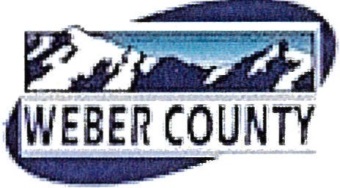 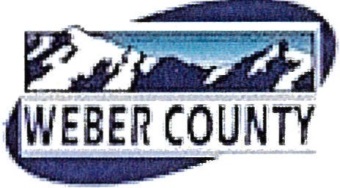 Administrative Review Meeting AgendaMay 02, 2018   4:00-5:00 p.m.Consideration and action on a request for final approval of Favero Legacy Cluster Subdivision Phase 1 1st Amendment, an amendment to open space parcels C and D. Consideration and action on a request for approval of Circle N Subdivision, a three-lot subdivision, with right-of—way area to be dedicated on 3350 North Street. Adjournment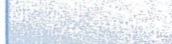 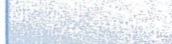 The meeting will be held in the Weber County Planning Division Conference Room, Suite 240, in the Weber Center, 2nd Floor, 2380 Washington Blvd., Ogden, Utah unless otherwise posted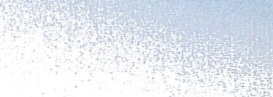 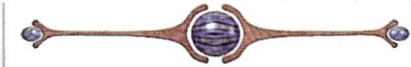 In compliance with the American with Disabilities Act, persons needing auxiliary services for these meetings should call the Weber County Planning ·Commission at 801-399-8791